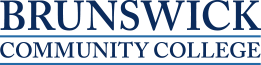 TEAS TESTING INFORMATIONOne of the requirements for admittance into the LPN (PN) and RN (ADN) program at BCC is the TEAS TEST: Test of Essential Academic Skill Test registration for date, time, and location is through ATI: atitesting.com Testing options include: in person at the ACE Lab on BCC Campus  online through ATIIf testing in person at BCC, bring a photo ID and ATI login information. An embedded 4- function calculator is provided as part of the test.Per COVID protocol: Please wear a mask.  Temperatures must be below 100 for entrance into the test site.Scores are immediate.Scores are good for three years.THE TEAS TESThttps://www.atitesting.com/teas/register#:~:text=The%20ATI%20TEAS%20test%20is,and%20English%20and%20Language%20Usage.PREPARING FOR THE TEAS TESTOverview: https://study.com/teas/teas-practice-tests.htmlREADINGhttps://www.teaspracticetest.com/teas-reading-practice-test/https://www.youtube.com/watch?v=8las1K0SRk0MATHEMATICShttps://www.purplemath.comhttps://www.effortlessmath.com/blog/ati-teas-6-math-worksheets/SCIENCEhttps://www.test-guide.com/teas-test/free-teas-practice-tests/teas-science-practice-pool.htmlhttps://quizlet.com/12955785/teas-science-practice-tests-flash-cards/ENGLISH/LANGUAGE USAGEhttps://www.teaspracticetest.com/teas-english-practice-test/https://quizlet.com/265147638/english-language-teas-practice-test-flash-cards/ALL: Practice Testshttps://www.kaptest.com/teas/free/teas-practicehttps://www.teaspracticetest.com/https://uniontestprep.com/teashttps://www.mometrix.com/academy/teas-practice-test/https://www.testprepreview.com/teas_practice.htmhttps://www.test-guide.com/free-teas-practice-tests.htmlReadingMathematicsScienceEnglish and Language UsageNumber of Questions53365328Time Limit (Minutes)64 min54 min63 min28 minSpecific Content CoveredKey ideas and details
Craft and structure
Integration of knowledge & ideas
Pre-Test questionsNumbers and algebra
Measurement and data
Pre-Test questionsHuman Anatomy & Physiology
Life and Physical Science
Scientific reasoningPre-Test questionsConventions of standard English
Knowledge of language
Vocabulary acquisition
Pre-Test questions